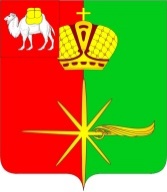 Челябинская областьСОВЕТ ДЕПУТАТОВКАРТАЛИНСКОГО ГОРОДСКОГО ПОСЕЛЕНИЯРЕШЕНИЕ от 26 июля 2023 г. № 71О внесении изменений и дополнений в решение Совета депутатов Карталинского городского поселения от 25 мая 2021 г. №38  «Об утверждении местных нормативов градостроительного проектирование Карталинском городском поселения»  Рассмотрев ходатайство администрации Карталинского муниципального района, в соответствии с Федеральным законом Российской Федерации от 6 октября 2003 года № 131-ФЗ «Об общих принципах организации местного самоуправления в Российской Федерации», Градостроительным кодексом Российской Федерации, Уставом Карталинского городского поселенияСовет депутатов Карталинского городского поселения четвертого созыва РЕШАЕТ:1. Внести в решение Совета депутатов Карталинского городского поселения от 25 мая 2021 г. № 38 «Об утверждении местных нормативов градостроительного   проектирование Карталинском городского поселения» следующие изменения и дополнения:1)  наименование решения изложить в следующей редакции: «Об утверждении местных нормативов градостроительного проектирования Карталинского городского поселения»;2) в пункте 35 раздела V слова: «При этом общая площадь территории, занимаемой детскими игровыми площадками, отдыха и занятий физкультурой взрослого населения, должна быть не менее 10% общей площади микрорайона (квартала) жилой зоны и быть доступной для МГН.Состав площадок общего пользования и размеры их территории»  заменить словами: «Состав и размер площадок следует принимать по  таблице 1.1.			Таблица 1.1.Требования к благоустройству территорий площадок.»;3) в пункте 37 раздела V слова: «с таблицей 3, таблица 3» заменить словами: «с таблицей 1.2., таблица 1.2.»;4) раздел VIII дополнить пунктами 79.1 и 80.1 в следующей редакции:«79.1. При планировании мест хранения автомобилей, необходимо предусматривать места для  электромобилей и гибридных автомобилей, в том числе оборудованных зарядными устройствами,  в соответствии с Методическими рекомендациями по стимулированию использования электромобилей и гибридных автомобилей в субъектах Российской Федерации, утвержденными распоряжением Минтранса России от 25 мая 2022 года № АК -131-р.80.1. В зонах общественной застройки расстояния пешеходных подходов до мест хранения автомобилей расположенных, в том числе на прилегающих территориях не более: от пассажирских помещений вокзалов, входов в места крупных учреждений торговли и общественного питания - 150 м, от прочих учреждений и предприятий обслуживания населения и административных зданий - 250 м, от входов в парки, на выставки и стадионы - 400 м.».2. Направить настоящее решение главе Карталинского городского поселения для подписания.3. Опубликовать данное решение в официальном сетевом издании администрации Карталинского городского поселения в сети Интернет (http://www.kartaly74.ru). 4. Настоящее Решение вступает в силу с момента официального опубликования.Председатель Совета депутатовКарталинского городского поселения                                   			Е.В. ПротасоваГлава Карталинского городского поселения								В.Н. ВеретаВид площадкиЕдиница измеренияРазмер площадкиДетские игровые площадки (площадки для игр детей дошкольного и младшего школьного возраста)м2 на одного жителя0,4-0,7Площадки для занятий физкультурой взрослого населениям2 на одного жителя0,5-0,7Площадки отдыха взрослого населениям2 на одного жителя0,1-0,2Площадки для хозяйственных целей (контейнерные площадки для сбора ТКО и крупногабаритного мусора)*м2 на одного жителя0,03Площадки выгула собакм2400-600*Уточняется правилами благоустройства территории муниципального образования*Уточняется правилами благоустройства территории муниципального образования*Уточняется правилами благоустройства территории муниципального образования